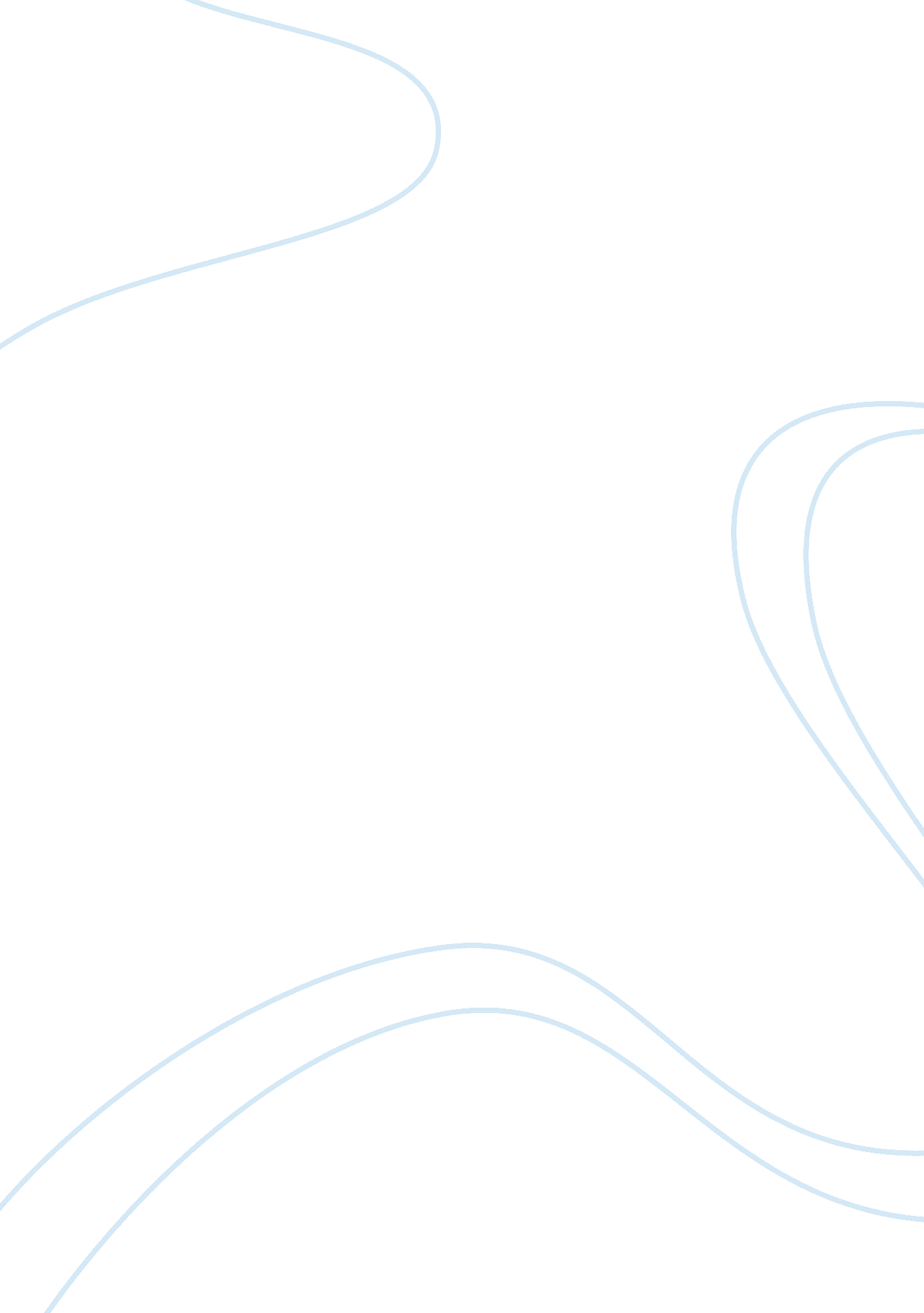 What is inflationFinance, Financial Analysis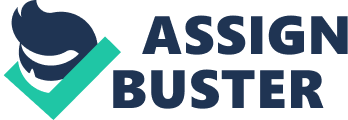 Inflation is written as a sustained enlarge at intervals the common diploma of expenses for product offerings in confederate passing country, and is measured as Associate in annual share modification. Below stipulations of inflation, the charges of things upward jab over time. In numerous words, as inflation rises, every greenback you very own buys a smaller share of accomplice sincere or service. Once fees rise, and as any different as soon as the value of money falls you have inflation. The fee of a dollar (or any unit of money) is expressed in phrases of its buying for energy it really is that the range of real, tangible product or proper offerings that money can purchase at a flash in time. Once inflation goes up, there is a decline at intervals the purchasing for electricity of money. As Associate in nursing example, if the speed may also be a combine of hundredth annually, then in principle a $1 pack of gum will cost $1. 02 in Associate in passing year. Once inflation, your dollar does no longer go as methodology as a results of it did at intervals the past. This why a pack of gum price truly $0. 05 at intervals the 1940’s – the nicely well worth has up, or from a truly exclusive perspective, the value of the greenback has declined. In cutting-edge years, most of the international areas have tried to maintain Associate in fee of 2-3% thru victimization money coverage equipment vicinity to use with the aid of central banks. This trendy kind of cash coverage is believed Economists use the term “ inflation” to associate current upward shove at intervals the final word level of fees quoted in units of cash. The magnitude of inflation is generally reportable as an effects of the share increase of some huge of cash costs. With U. S. dollar expenses rising, a one-dollar invoice buys less annually. Inflation so suggests that partner present day fall at intervals the final phrase getting power of the unit. 